DATOS PERSONALES. CARLOS ALBERTO CARO CUERVOC.C. 1.016.005.267 DE BOGOTAFORMACIÓN ACADÉMICA. Tecnologia en negocios internacionalesSERVICIO NACIONAL DE APRENDIZAJE SENA. EXPERIENCIA LABORAL EN COMERCIO EXTERIOR. Cargo:TECNICO ADUANERO AGENCIA DE ADUANAS VALLEY CUSTOMS SAS NIVEL 1.28 de septiembre 2023, actualmenteCargo:SUPERVISOR DE OPERACIONES AGENCIA DE ADUANAS ROLDAN SAS NIVLE 1 21 de enero de 2010 hasta 23 de noviembre de 2022AÑOS DE EXPERIENCIA LABORAL: 12 AÑOSHOJA DE VIDACOLABORADOR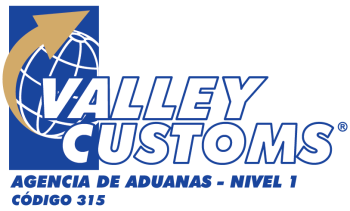 